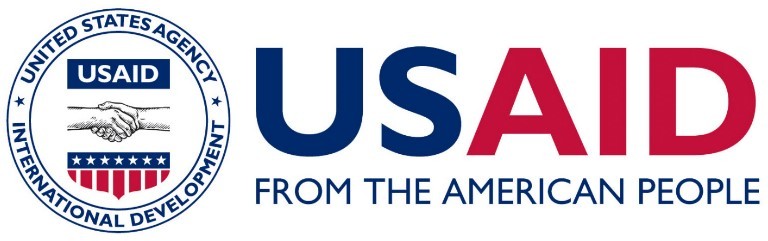 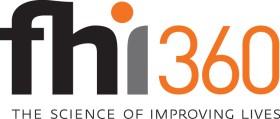 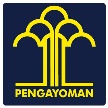 Request for ApplicationsMADANI Lead Partners ATTACHMENT C:  REQUIRED DOCUMENTSOrganization’s Legal Name:Applicants are required to include documents in accordance with those listed in the table below for application purposes.  Level of Importance: “A” – Mandatory“B” – OptionalNo.RequirementLevel of Importance1.“Request for Application” together with the complete required documents (Attachment A, B and C) below should be sent to procurement-madani@fhi360.org  A2.Organization Profile (Vision and Mission, Background and History of the Organization, Work Areas, Target Population, etc.)A3.Organizational Structure, including governance structure, the role of the Board, and the management structure. Attach the curriculum vitae of the key personnelA4.Notarial Deed or other equivalent legal documentsA5.Letter of DomicileA6.Bank Statement under the name of organizationA7.Deed of Establishment of Organization, Decree of the Directorate General of Law Administration, Ministry of Law and Human Rights, and all changes thereofB8.Registration Certificate from Directorate General of National Unity and Politics of the Ministry of Home Affairs (Direktorat Jenderal Kesatuan Bangsa dan Politik Kementerian Dalam Negeri / Kesbangpol Kemendagri), or local KESBANGPOLB9.Tax Identification Number (NPWP)B10.Corporate Income Tax Return for the past 2 yearsB11.Public Audits for the past 2 yearsB12.DUNS Number (if any)B